Подведение итогов конкурса клумб 2020          Клумбы - значимые объекты благоустройства, от степени ухоженности которых зависит облик города и  уровень комфортности городской среды.          Каждый год мы создаем цветники регулярного вида, т.е.  имеющие правильную геометрическую форму,  которая просматривается со всех сторон – это клумба у центральной автобусной остановки по улице Октябрьская и цветники в форме красных звезд  вдоль дорожки на Аллее Славы, а так же прямоугольные клумбы возле магазинов ТЦ Магнит, «Джинсовый рай» ИП Лучанинова М.А., клумба треугольник по улице Горького ООО «Контакт». Такой вид цветников наиболее подходит для городского благоустройства.         В этом году был сделан подбор растений, который по итогам сезона, создал основной облик города.          В первую очередь, назовем цветники, создаваемые коллективами организаций, учреждений, предпринимателями на прилегающих территориях. Это: цветники администрации муниципального района, ЗАГСа,  Гаврилово-Посадского музея,  Отдела образования, Управления Пенсионного фонда, городской библиотеки, МФЦ, учреждениями социальной защиты населения, МУП «Фармация», ЦЗН, торговый центр «Пассаж», вазоны предпринимателей торгового ряда, Спасибо Вам за вклад в благоустройство города!          Но это еще не все городские цветы!            Есть многоквартирные дома, клумбы которых тоже являются общегородским и жителями домов проводится большая работа по посадке рассады, по уходу за растениями – это цветники  у дома  4 и 28 по ул. Р. Люксембург, дома  3 по  ул. Горького. В этом году жители городского общежития облагораживают бархатцами подход к городскому стадиону. Огромное всем спасибо за ваш цветочный труд!	Судейская комиссия рассмотрела материалы судейских осмотров 96 цветников, из них: 20 - у многоквартирных домов, - 57 цветники индивидуальных участников, 4 - коммерческих организаций; - 5 на объектах предпринимательской деятельности; 10 – клумб бюджетных учреждений.По итогам обсуждений конкурсных объектов, в соответствии с Положением о конкурсе клумб «Гаврилово-Посадский район в цвету»  (приложение 1 к постановлению администрации Гаврилово-Посадского муниципального района от 25.02.2011 №81-п «О проведении ежегодного  конкурса клумб «Гаврилово-Посадский район в цвету» (в редакции постановления от 20.07.2018 №396-п), судейская комиссия вынесла следующее решение:По цветникам 2020 г. определить победителей конкурса среди школьных образований, а именно:1 место – МБОУ «Гаврилово-Посадская СШ №2»;2 место – МКОУ «Осановецкая СШ», МКОУ «Новосёлковская ОШ»3 место – МКОУ «Непотяговская ОШ», МБОУ «Петровская СШ»	Определить победителей среди дошкольных образований, а именно:1 место – МБДОУ «Петровский детский сад №5»2 место – МБДОУ «Гаврилово-Посадский  детский сад №3»3 место – МКДОУ «Ратницкий детский сад №7»По цветникам 2020 г. определили 6 номинаций и 12 победителей конкурса, а именно:«Некоммерческие и бюджетные организации»:Управление ПФР Гаврилово-Посадский муниципальный районТУСЗНОтдел образованияЗАГС МФЦ«Коммерческие предприятия, организации»:Магазин «Спутник»Магазин «Пятёрочка» «Индивидуальные участники»  Выражаем благодарность - жителям ул. Л. Болотиной, а также жительнице ул. Калинина - Балко Тамаре Леонидовне  «Лучшая прилегающая территория к объекту предпринимательской деятельности»:МУП «Гаврилово-Посадский городской рынок»ИП Лучанинова М.А.«Вклад в благоустройство улицы»:Ильинское подворьеСеменова Татьяна Ивановна ул. ШушинаООО «Контакт» «Вклад в благоустройство дворовой территории многоквартирного дома» объявляется благодарность:МКД №4 ул. Р. ЛюксембургМКД №28 ул. Р. ЛюксембургМКД №3 ул. ГорькогоМКД №9 ул. Р. Люксембург          Уличные клумбы, создаваемые  домовладельцами на прилегающих территориях на придомовых территориях многоквартирных домов – делают краше наши дворы!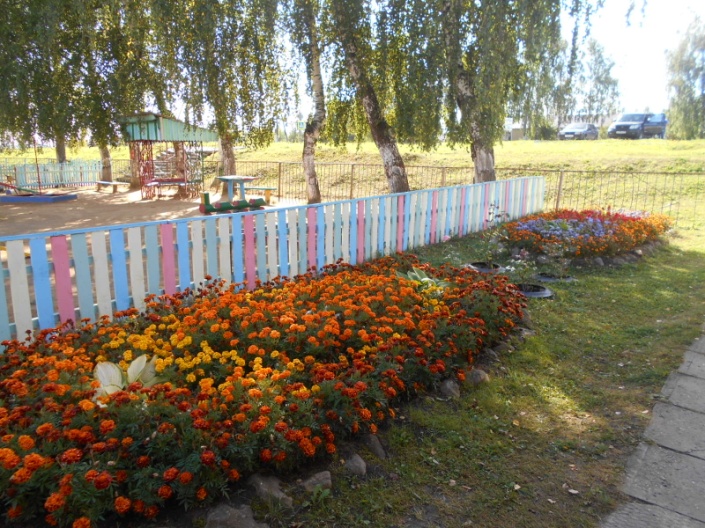 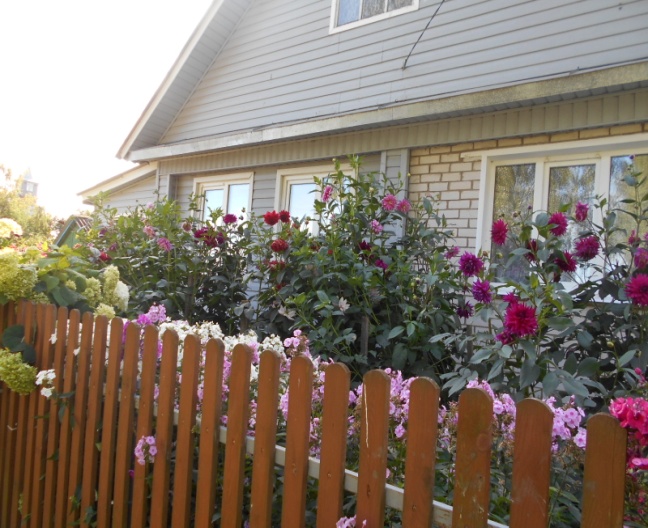 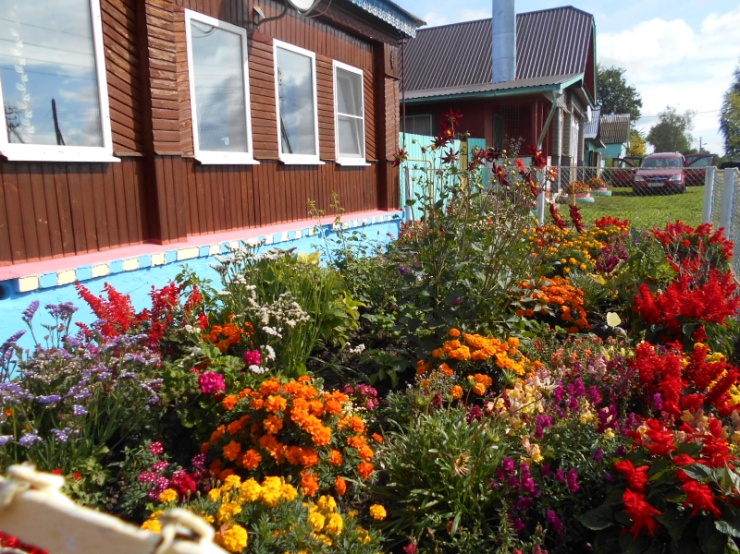 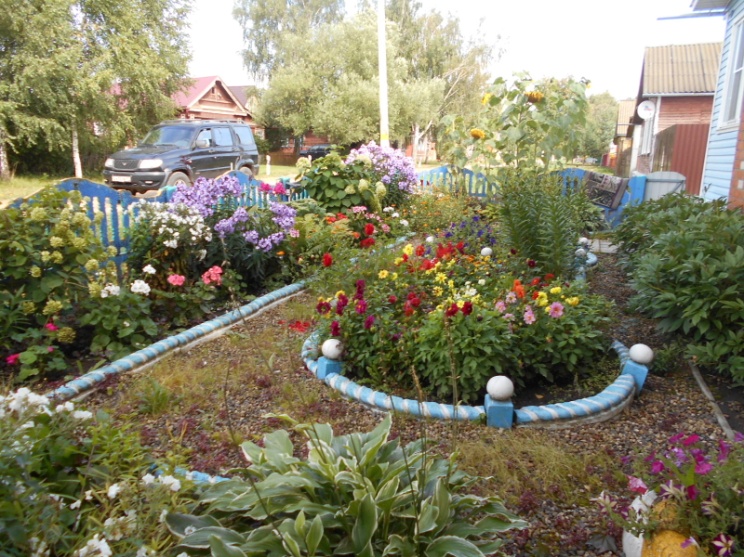 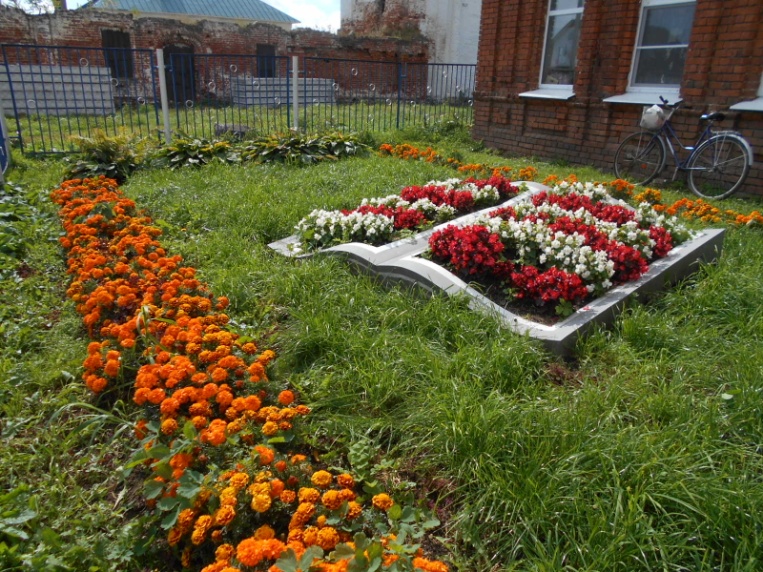 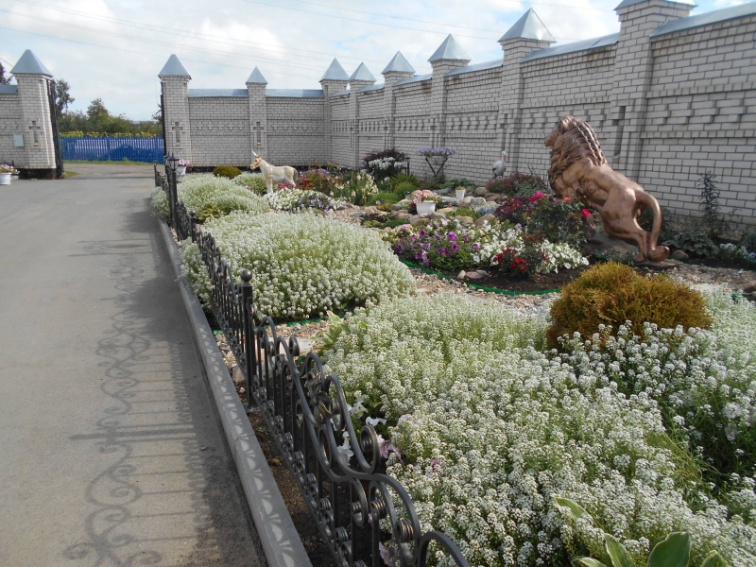 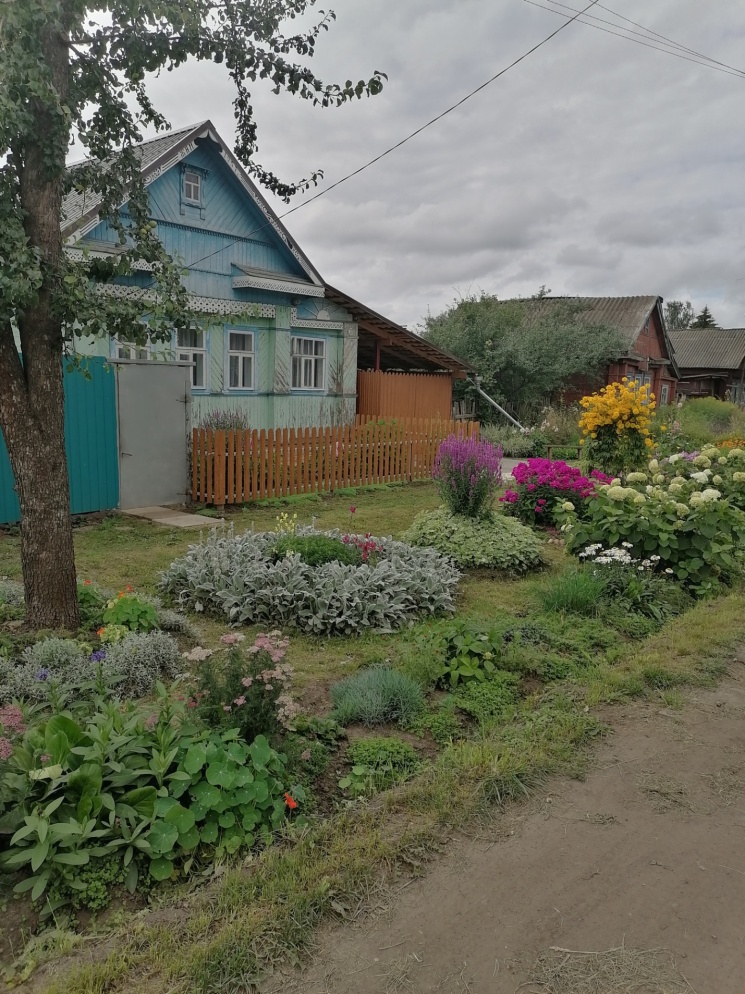 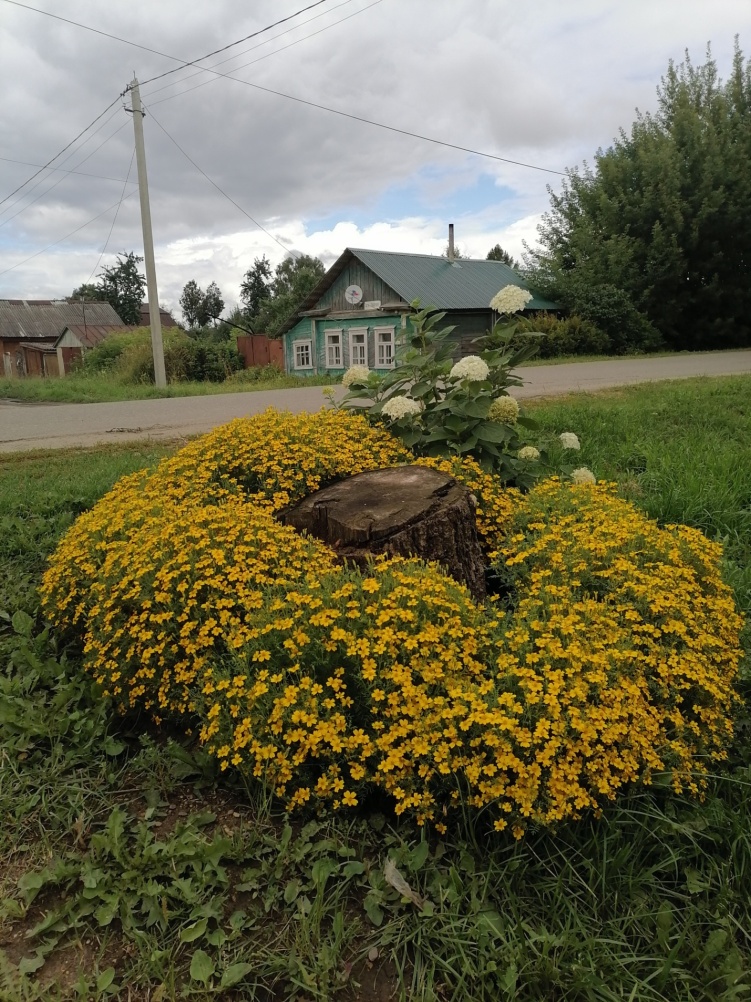 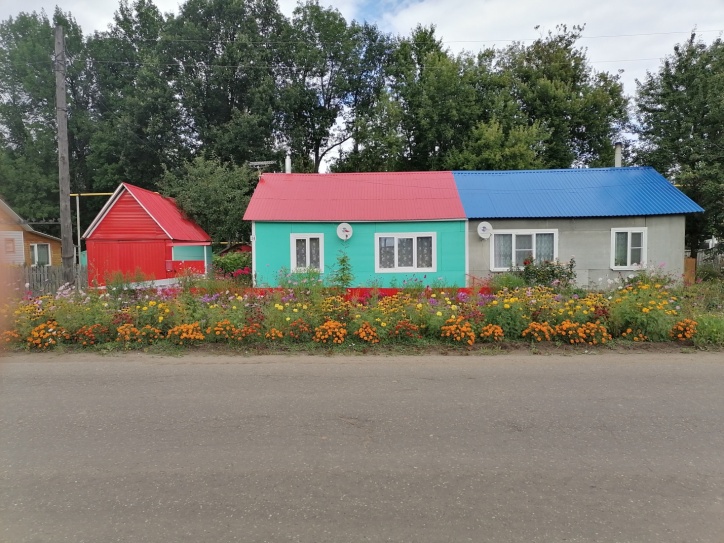 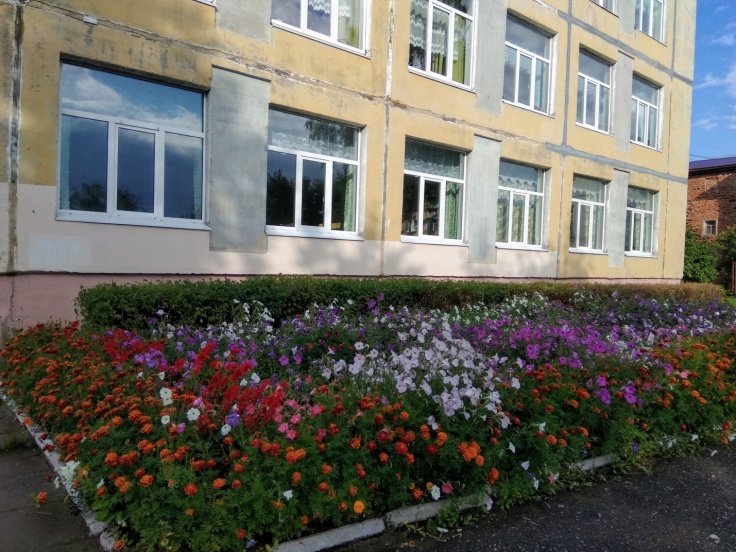 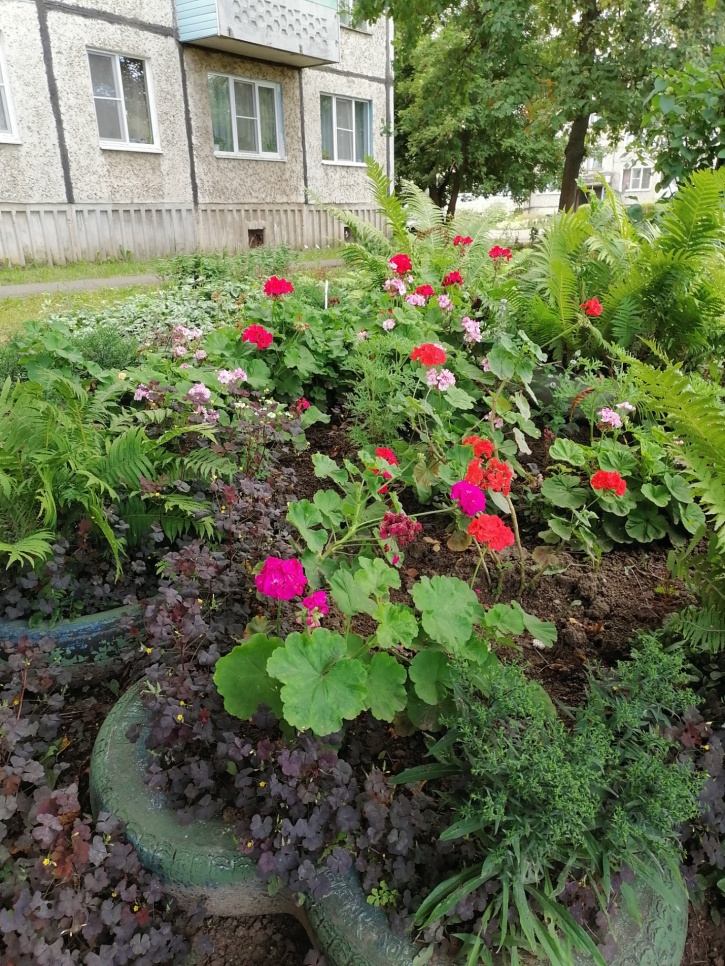 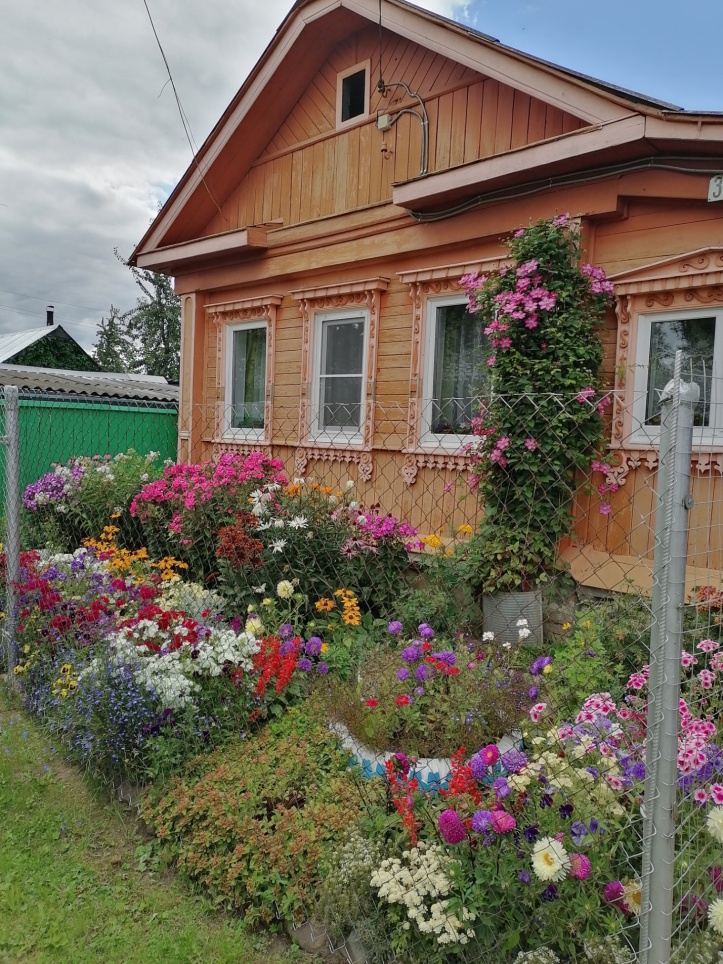 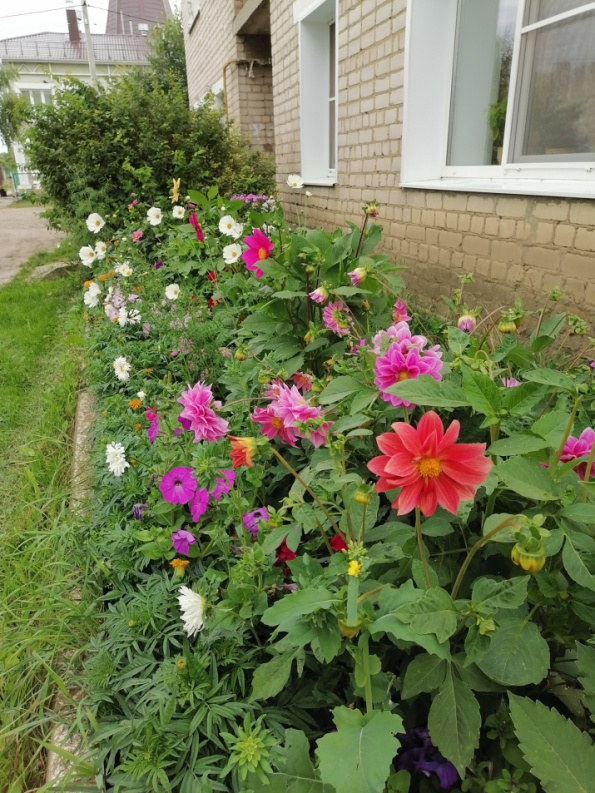 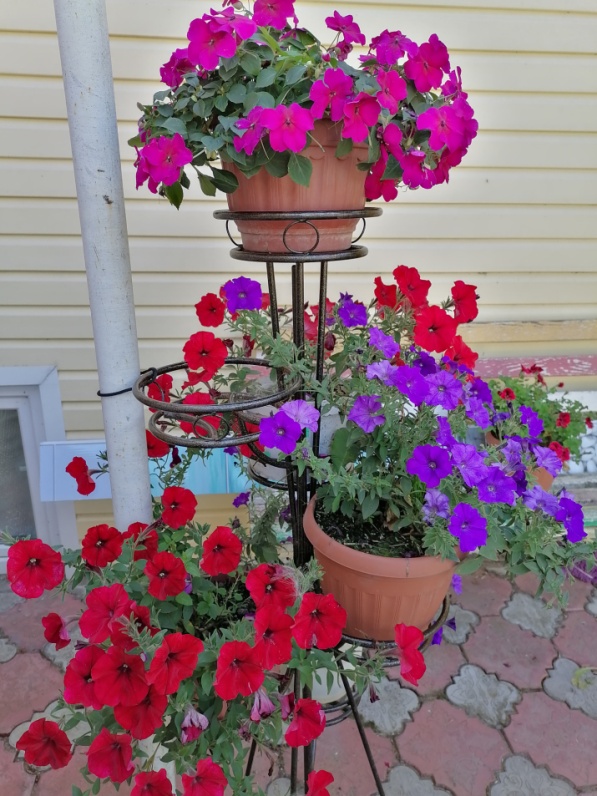 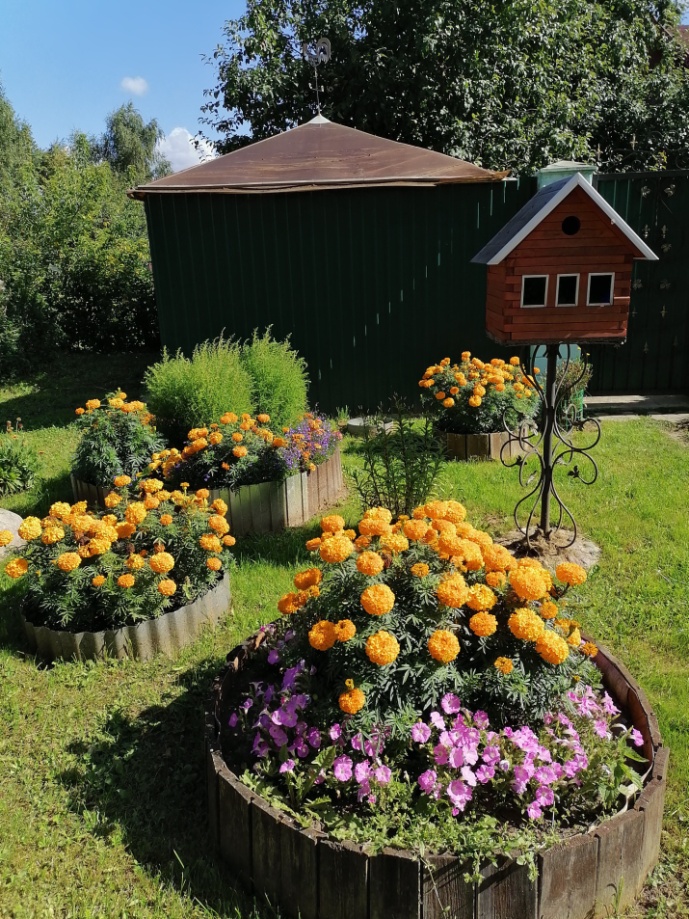 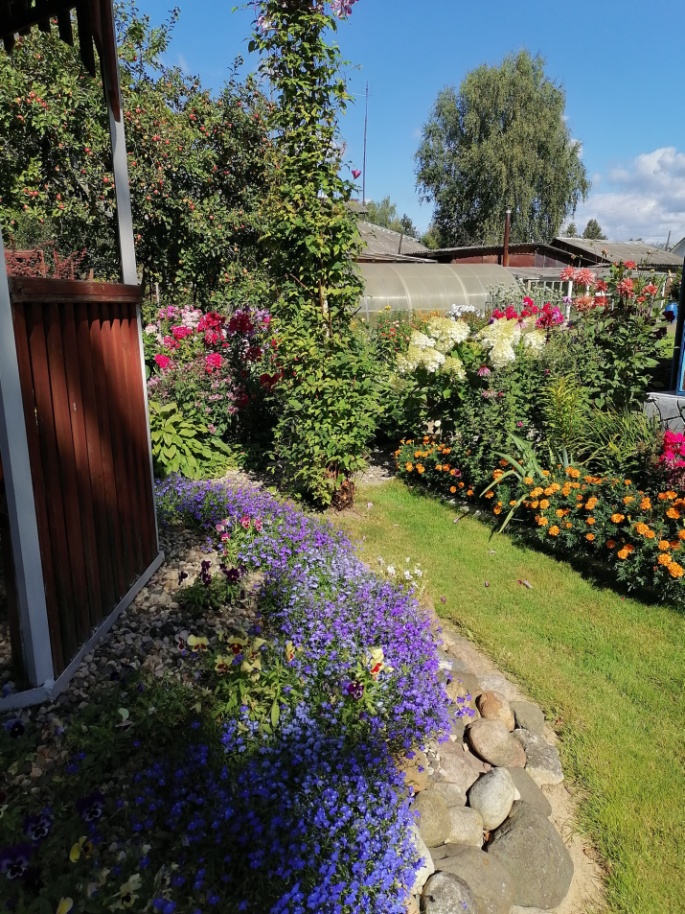 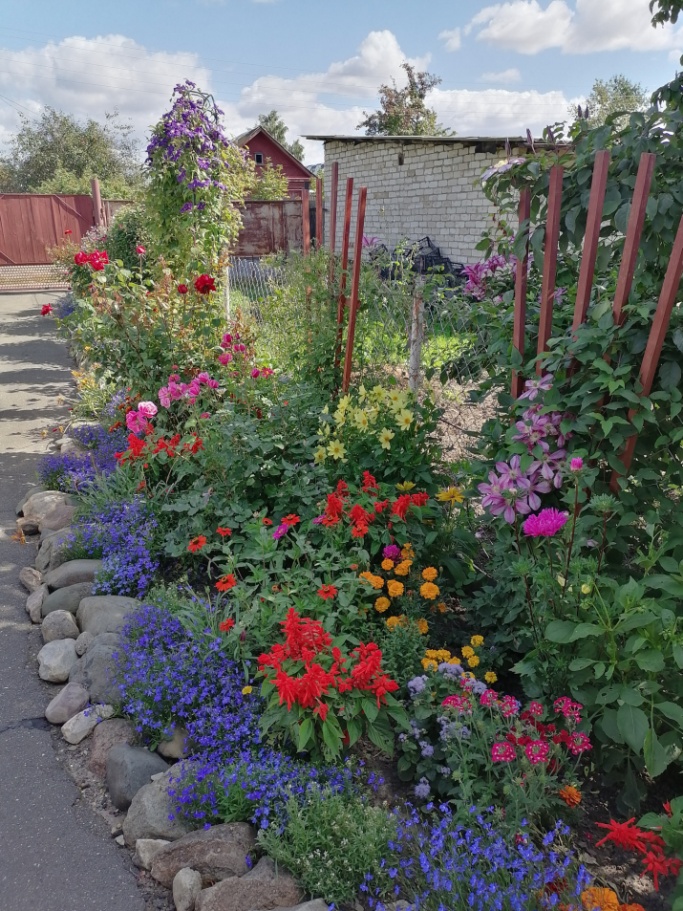 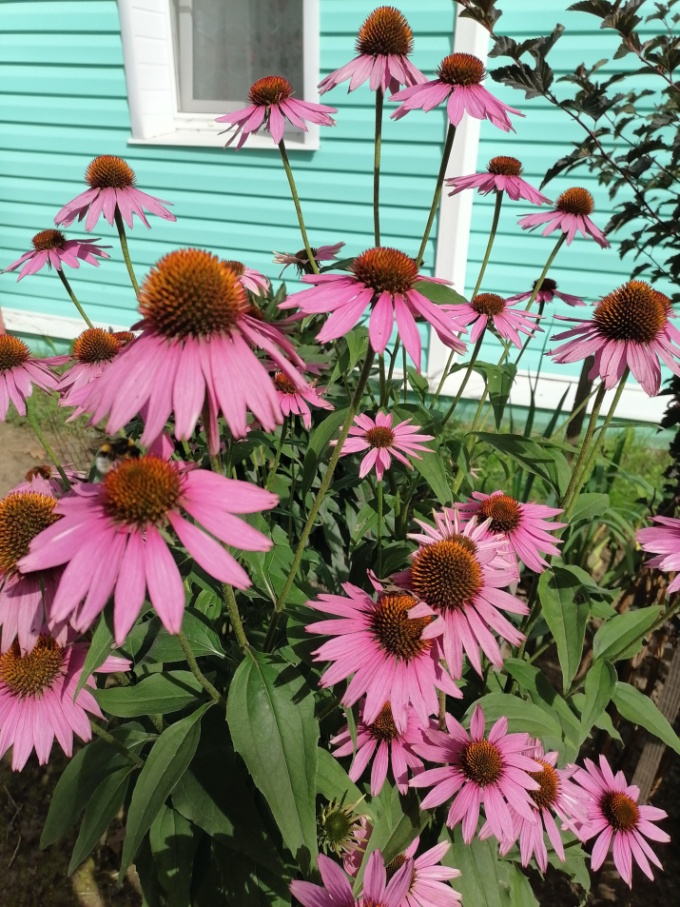 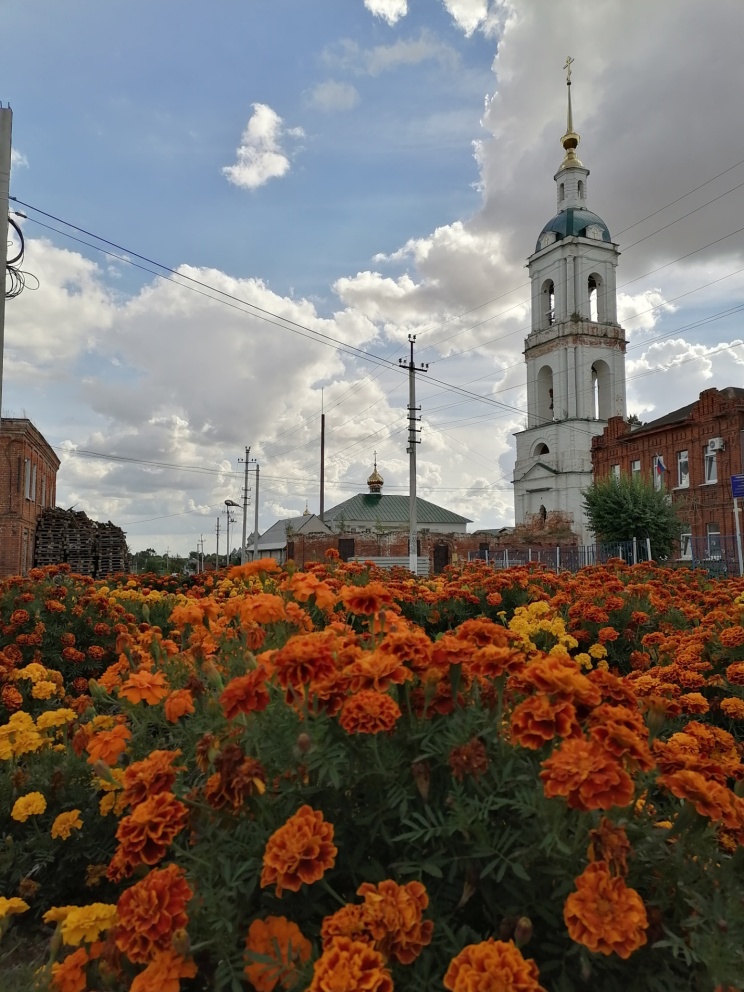 